.KICK, TOUCH HEEL IN, HEEL OUT, HEEL INHEEL RIGHT, HEEL LEFT, HEEL RIGHT, KICKSTEPS, HOLD, STEPS, HOLDVINE LEFT KICK, VINE RIGHT, STOMP UP¼ HITCH, ¼ HITCH, STEP, BRUSHSTEP, HOLD, ½ TURN, HOLDREPEATRed Boots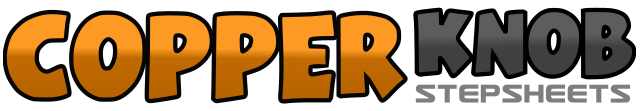 .......Count:32Wall:4Level:Beginner.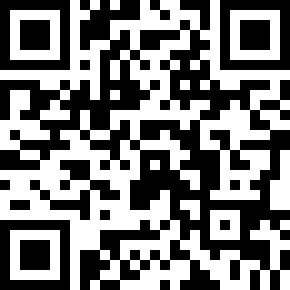 Choreographer:Cinta Larrotcha (ES)Cinta Larrotcha (ES)Cinta Larrotcha (ES)Cinta Larrotcha (ES)Cinta Larrotcha (ES).Music:Aint' That Love - Rhonda VincentAint' That Love - Rhonda VincentAint' That Love - Rhonda VincentAint' That Love - Rhonda VincentAint' That Love - Rhonda Vincent........1-4Kick right diagonally forward, touch ball right forward and push right knee out, push right knee in, push right knee out5-8Swivel (both) heels right, swivel (both) heels left, swivel (both) heels right ¼ turning to left and shifting weigh to right foot, kick left forward9-12Step left beside right, step right forward, step left forward, hold13-16Step right forward, step left forward, step right forward, hold17-20Step left to left side, step right behind left, step left to left side, kick right diagonally forward21-24Step right to right side, step left behind right, step right to right side, stomp up left beside right25-28Pivot ¼ turn left on ball of right and hitch left foot (jumping), pivot ¼ turn left on ball of right and hitch left foot (jumping), step left forward, brush right beside left29-32Step right forward, hold, step left beside right turning ½ to left, hold